Menu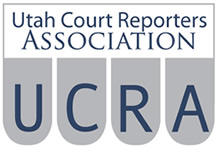 HomeAboutSeminars & EventsNews & InfoMembershipResourcesContact Us9:00 a.m. to 10:00 a.m. – Melinda Walker, RPR, CMRS, CSR-TXArticle III, Section 3.02 - .10 CEUs     Melinda Walker, RPR, CMRS, CSR-TX, is the former Chief Reporter at the U.S. House of Representatives.   She was recognized in the July 24 Congressional Record  by Rep. Steny Hoyer of Maryland on the occasion of her retirement as Chief Reporter of the Debates.  She was also recognized on July 22 by Rep. Nancy Pelosi of California. Melinda will be giving us insight into the late nights and early days of being a congressional reporter at the U.S. House of Representatives, reporting committee hearings, leadership press conferences, investigative interviews, as well as proceedings heard on the floor of the House that are published in the Congressional Record. 10:00 a.m. to 10:15 a.m. – Break10:15 a.m. to 11:45 a.m. – Dominick M. TursiArticle III, Section 3.02 - .15 CEUs Following 60 years of full-time court reporting, in August of 2021, Dom Tursi retired.  He had nearly three reporting careers in this time.  He reported in federal court his last 25 years.  For the preceding 15 years, he was a freelance reporter and principal, with offices on both coasts of the United States, Hong Kong, and in London.  He reported assignments worldwide, from Cairo to The Philippines.  Dom had spent his first 20 years as an official in the New York State court system.  His reporting credentials include being three-time NY State Shorthand Speed Contest Champion (Perfect Paper, 280 wpm Q&A), and World Shorthand Speed Champion (300 wpm Q&A, 5 minutes, 24 errors) in 1981 – a record still unbroken.  Dominick’s First Topic:  HISTORY OF SHORTHAND Using the Ten Epochs of Shorthand, this lecture describes the 5,000-year evolution of the shorthand profession.  The presentation proceeds to the revolutionary shorthand inventions of Isaac Pitman and John Robert Gregg in Epoch VI, and then shorthand’s proliferation through Europe, in Epoch VII.  Epoch VIII describes the spread of shorthand in America and then morphs into machine shorthand in Epoch IV.  Epoch X, titled Shorthand in the 21st Century, speaks to creating text from shorthand and its modern-day applications.Dominick’s Second Topic:  EVOLUTION OF MACHINE SHORTHANDGrowth of shorthand machines in the early 1900s is punctuated by development of the Stenograph company and its importance to machine shorthand.Machine keyboards from around the world are compared.Time is spent describing the reasons for and those involved in creating the first computerized steno machine.  The background of paperless keyboard writers and evolution instant-translating machines rounds out the presentation.11:45 a.m. to 12:30 p.m. – Lunch Break 12:30 p.m. to 2:00 p.m. - Alan Peacock, FAPR, RDR, CRR, CRCArticle III, Section 3.04 - .15 CEUsAlan Peacock began his reporting career in 1987 after he attended Biggers College of Court Reporting in New Orleans.  In 1991, when captioning was in its infancy, Alan moved to Atlanta, Georgia, to work with Judy and Mike Brentano to provide live captioning on site at WXIA, one of the first stations to provide realtime captioning.   While in Atlanta, Alan also trained as a CART provider, even using a 286 DOS computer.  He also was one of the first reporters to provide realtime CAT in the deposition setting in Atlanta.  He is past president of the Alabama Court Reporters Association and currently serving on the Alabama Board of Court Reporters, the governmental licensing body in Alabama.In his spare time, Alan enjoys traveling and playing with his four dogs.     Alan’s Topic:  UTILIZING REALTIME MACROS 101In this seminar, Alan Peacock, will present and discuss a variety of realtime macros that can aid the busy reporter.   Alan will also give a live demonstration on the big screen and show you how his favorite realtime macros work.  Do not worry - The class is not software-specific.  All macros demonstrated are available on all CAT systems.    So come and have fun and be prepared to learn how to use macros in the realtime environment, for CART, captioning and realtime court reporting. 2:00 p.m. to 2:15 p.m. - Break and Gift Card Announcements 2:15 p.m. to 3:45 p.m. – Kristina Tan, CCRArticle III, Section 3.05 - .15 CEUsKristina is a certified court reporter and authorized Eclipse trainer based in Richmond, Virginia, who enjoys sharing her passion for the profession through education and technology.  Prior to becoming a court reporter, she worked as a resource coordinator at South Coast College in Orange, California, training students and working court reporters in how to optimize their setups.  She has conducted presentations on regional, statewide, and national levels about using technology to increase productivity.
Kristina’s Topic:  ZOOM/HYBRID SETUPS, TECH TOOLS OF THE TRADEAn interactive and fun seminar designed to explore the various tools and gadgets available today to make our jobs faster, better, and easier, whether in-person, remote, or hybrid!3:45 p.m. to 4:45 p.m. – Sue A. Terry, FAPR, RPR, CRR, CRC  Article III, Section 3.02 - .1 CEUs Sue has presented in many court systems, both to official reporters and judges, promoting the benefits of realtime reporting. She has also trained judges on the use of litigation support software. Sue has served as President of the Ohio Court Reporters Association, and she was the President of NCRA in 2018-2019.Sue has attended numerous NCRA Leadership and Boot Camp trainings and served on numerous NCRA Board Subcommittees. She also served as Co-Chair of the NCRA Technology Committee and served on the NCRA Train Committee.Sue’s Topic:  NCRA STRONG:   The NCRA STRONG Task Force has been mobilized to promote stenographic captioning and court reporting as the best means to maintain the accuracy and integrity of the record.  One of its missions is to combat false proclamations that digital and automatic speech recognition (ASR) methods of capturing the spoken word are equal or superior to stenographic means and/or that these methods are less expensive.PARTICIPANT TRACKING METHODS:** Participant attendance will be tracked via Zoom, and a designated phrase consisting of 3 to 5 words will be required at the conclusion of the seminar.  Speakers will reveal one key word of the phrase during their presentation.  **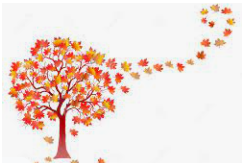 UCRA FALL SEMINARSaturday, November 20, 2021 9:00 a.m. to 5:00 p.m.VIA ZOOM VIDEOCONFERENCE.65 CEUs